Objednáváme:Činnost koordinátora BOZP Objednáváme u Vás výkon činnosti koordinátora BOZP pro stavbu Stavební úpravy smuteční síně v Bohumíně, jelikož došlo k posunu konečného termínu stavby.Předpokládaná doba výkonu koordinátora BOZP nad rámec předchozí objednávky je 6týdnů.Cena provedených prací vychází z původní nabídkové ceny s DPH.Faktura bude splatná do 14 dnů od jejího doručení objednateli. Daňový doklad bude mítvšechny náležitosti účetního a daňového dokladu.Fakturační adresa:Město Bohumín, odbor rozvoje a investic, Masarykova 158, 735 81 Bohumín,IČ: 00297569, DIČ: CZ00297569, číslo účtu: 1721638359/0800Objednatel není při realizaci díla dle této objednávky osobou povinnou k dani a u plněnínebude uplatněn režim přenesení daňové povinnosti dle §92e zákona o DPH v platném znění.Daň z přidané hodnoty bude odvedena z plnění dle této objednávky zhotovitelem.	13 794 Kč s DPH…………………………………………………………………………………………………	Cena celkem v Kč s DPH:	Na základě zákona č. 101/2000 Sb.,  o ochraně osobních údajů, ve znění pozdějších předpisů souhlasím se zpracováním osobních údajů v souvislosti s uzavřením  této smlouvy a to až do odvolání písemnou cestou. Souhlas   se zpracováním  osobních údajů uděluji   v souvislosti s jejich zveřejněním dle zákona č.  340/2015  Sb., o zvláštních podmínkách účinnosti některých smluv, uveřejňování těchto smluv a o registru smluv (zákon o registru smluv). Byl jsem řádně informován o zpracování těchto údajů a prohlašuji, že  všechny údaje jsou  přesné  a pravdivé  a jsou poskytovány dobrovolně.Úhrada bude provedena pouze na účet zveřejněný v centrálním registru plátců (týká se plátců DPH).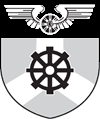 Město BohumínMěstSkÝ ÚŘAD BohumínODBOR ROZVOJE A INVESTICMasarykova 158735 81  BohumínMěsto BohumínMěstSkÝ ÚŘAD BohumínODBOR ROZVOJE A INVESTICMasarykova 158735 81  BohumínMěsto BohumínMěstSkÝ ÚŘAD BohumínODBOR ROZVOJE A INVESTICMasarykova 158735 81  BohumínHGH safety s.r.o.Drahobejlova 1072/10190 00 Praha 9IČ: 01807544HGH safety s.r.o.Drahobejlova 1072/10190 00 Praha 9IČ: 01807544Váš dopis zn.:HGH safety s.r.o.Drahobejlova 1072/10190 00 Praha 9IČ: 01807544HGH safety s.r.o.Drahobejlova 1072/10190 00 Praha 9IČ: 01807544Ze dne:HGH safety s.r.o.Drahobejlova 1072/10190 00 Praha 9IČ: 01807544HGH safety s.r.o.Drahobejlova 1072/10190 00 Praha 9IČ: 01807544Objednávka:2018-0159-1-INV2018-0159-1-INVHGH safety s.r.o.Drahobejlova 1072/10190 00 Praha 9IČ: 01807544HGH safety s.r.o.Drahobejlova 1072/10190 00 Praha 9IČ: 01807544Vyřizuje:Jan HockJan HockHGH safety s.r.o.Drahobejlova 1072/10190 00 Praha 9IČ: 01807544HGH safety s.r.o.Drahobejlova 1072/10190 00 Praha 9IČ: 01807544Tel.:596 092 168596 092 168HGH safety s.r.o.Drahobejlova 1072/10190 00 Praha 9IČ: 01807544HGH safety s.r.o.Drahobejlova 1072/10190 00 Praha 9IČ: 01807544E-mail:hock.jan@mubo.czhock.jan@mubo.czHGH safety s.r.o.Drahobejlova 1072/10190 00 Praha 9IČ: 01807544HGH safety s.r.o.Drahobejlova 1072/10190 00 Praha 9IČ: 01807544Datum:13.11.201813.11.2018schválilpodpisdatumIng. Jitka Ptošková13.11.2018akceptovalpodpisdatumIng. David Hoďav. r.12.11.2018